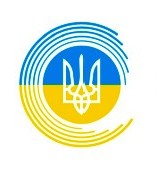 ЗВІТпредставника Національної ради Україниз питань телебачення і радіомовленняу Харківській областіза 2018 рікВступПредставник Національної ради у Харківській області та працівники секретаріату представника впродовж 2018 року здійснювали повноваження Національної ради на території Харківської області відповідно до ст. 11 Закону України «Про Національну раду України з питань телебачення і радіомовлення», керуючись Конституцією України, законами України «Про інформацію», «Про телебачення і радіомовлення», «Про Національну раду України з питань телебачення і радіомовлення», «Про авторське право та суміжні права», «Про рекламу», «Про порядок висвітлення діяльності органів виконавчої влади та органів місцевого самоврядування в Україні засобами масової інформації», «Про телекомунікації», «Про радіочастотний ресурс України», «Планом розвитку національного телерадіоінформаційного простору України», іншими законами України та нормативними документами, що регламентують питання функціонування телерадіопростору в Україні, Регламентом Національної ради України з питань телебачення та радіомовлення, Положенням про представника Національної ради України з питань телебачення та радіомовлення, рішеннями регуляторного органу.Основні напрямки роботи представництва Національної ради у Харківській області протягом звітного періоду:-	організація і проведення планових та позапланових перевірок телерадіоорганізацій;-	наглядові моніторинги телерадіоорганізацій на предмет дотримання вимог чинного законодавства України;-	цільові моніторинги та тематичні моніторинги  під час днів трауру (скорботи, жалоби) та днів пам'яті;-	контроль і моніторинги стосовно дотримання радіомовниками області законодавчих норм щодо мовних квот – відсоткового співвідношення пісень вітчизняних авторів та виконавців, які звучать українською мовою, а також ведення ефіру та підготовка передач українською мовою;- контроль і моніторинги ТРО щодо дотримання телемовниками області мовних квот та квот на передачі європейського виробництва;-	моніторинги телепрограм щодо трансляції іноземного продукту;-	 аналіз ситуації щодо фактичного прийому сигналу з Російської Федерації на прикордонній території;-	моніторинг присутності у передачах осіб, які створюють загрозу національній безпеці України;-	контроль за виконанням провайдерами програмної послуги рішень Національної ради стосовно припинення ретрансляції іноземних програм, зміст яких не відповідає законодавству України;-	роз’яснювальна робота щодо переходу на цифрове мовлення та впровадження FM-мовлення громад; - підготовча та роз’яснювальна робота щодо відключення аналогового телевізійного мовлення та підготовка до проведення конкурсу на отримання ліцензій компаніями, які не мають цифрових ліцензій;-	співпраця з органами місцевої влади (ХОГА, РГА), силовими структурами та громадськістю;-	дослідження покриття території області цифровим сигналом;- партнерська робота з ТРО та ППП щодо дослідження телерадіопростору області;-	робота з ТРО щодо оприлюднення структури власності та штрафів;-	робота зі зверненнями громадян;- відстеження громадської думки та зворотній зв’язок із слухачами та глядачами онлайн і офлайн;-	ведення нормативно-правової бази;-	онлайн-участь у нарадах, засіданнях, семінарах Національної ради, вивчення досвіду регуляторів Європи та інших країн тощо.Впровадження Плану розвитку національного телерадіоінформаційного просторуУ своїй роботи представництво Національної ради у Харківській області керувалося Планом розвитку національного телерадіоінформаційного простору, враховуючи специфіку Харківської області, яка є прикордонною і частково входить до зони АТО. Структура телерадіопростору Харківської областітабл. 1Зміни, які відбулися протягом 2018 року:- у Харківській області з’явилися 4 нові компанії – ТОВ «ТРК «Слобожанське ФМ», м. Харків, ТОВ «ТРК «ДАНІ-ТЕПЛОЦЕНТР», м. Балаклія, КП «Зачепилівська радіокомпанія «Обрії» Зачепилівської районної ради, смт Зачепилівка, Близнюківське районне спеціалізоване підприємство «ГОСПОДАР», смт Близнюки; це все радіоорганізації ефірного мовлення;- отримала ліцензію на мовлення у багатоканальній мережі МХ-5 1 компанія – ТОВ «ТРК «СІМОН», м. Харків; - отримали ліцензію на ефірне радіомовлення 8 компаній – Редакція Шевченківського районного радіомовлення, смт Шевченкове, Комунальна установа «Редакція Вовчанського районного радіомовлення», м. Вовчанськ, Комунальне підприємство Балаклійської районної ради «Телерадіокомпанія «Оріана», м. Балаклія, Телерадіокомпанія «Лозова», м. Лозова, ТОВ «ТРК «Слобожанське ФМ», м. Харків, ТОВ «ТРК «ДАНІ-ТЕПЛОЦЕНТР», м. Балаклія, КП «Зачепилівська радіокомпанія «Обрії» Зачепилівської районної ради, смт Зачепилівка, Близнюківське районне спеціалізоване підприємство «ГОСПОДАР», смт Близнюки;- анульовано ліцензію на ефірне радіомовлення 1 компанії – ТОВ «ТРК «Сігма», м. Лозова;З різних причин не працюють радіокомпанії КП «Вісті Дергачівщини», провайдери програмної послуги ТОВ «Тоніс-Ізюм», ФОП Войнов С. М., ТОВ «МЕДІАНЕТ-ІНВЕСТ», ТОВ «IT.Сервіс», ТОВ «ТРК «Епсілон ТВ». Захист телерадіоінформаційного просторуЯк і минулого року, головною проблемою і загрозою залишається можливість прийому на території Харківської області телерадіопрограм транскордонного мовлення країни-агресора. За наявною інформацією, у прикордонних населених пунктах області (в основному, Вовчанський, Великобурлуцький, Дворічанський, Куп’янський, Шевченківський, Печенізький, Дергачівський, Золочівський, Богодухівський, Краснокутський, Харківський райони) є фактична можливість перегляду та/або прослуховування телерадіопрограм російських мовників з ретрансляторів, встановлених у м.м. Бєлгород, Шебекіне, Валуйки Російської Федерації (див. матеріали Звіту представника за 2016, 2017 рр.). Робочою групою з вирішення проблемних питань інформаційної безпеки та розвитку інформаційного простору при Харківській ОДА було запропоновано будівництво телерадіотрансляційної вежі у Вовчанському районі Харківської області з метою покриття прикордоння теле- і радіосигналом українських мовників. У листопаді 2018 р. у взаємодії з працівниками СБУ у Харківській області перевірено можливість прийому мовлення ДНР на частоті 99.0 у м. Лозова Харківської області. Впевненого прийому мовлення на 99.0 у Лозовій немає, але зафіксовано сигнал радіо "Республіка" на околиці Лозової, тобто за певних умов, або якщо застосовувати пристрої посилення, сигнал спіймати можливо, хоча відстань від м. Лозова до м. Донецьк – близько 200 км. Означені проблеми ворожого мовлення можна вирішувати або глушінням, або здійсненням більш потужного і якісного українського мовлення.Представництво постійно відстежує мовлення РФ на прикордонній території Харківської області, де фіксується можливість прийому близько 20 телеканалів та 25 FM-радіоканалів країни-агресора. Також проводиться вивчення «білих плям» цифрового та FM-мовлення, оновлення інформації стосовно проблемних населених пунктів, де є аналогове телебачення, але відсутнє цифрове покриття.Розвиток каналів та мереж мовленняПріоритетом у роботі представництва у 2018 році було створення мережі мовлення громад. Представником було розіслано матеріали щодо переходу редакцій проводового мовлення на FM-мовлення, покрокову інструкцію, розроблену Національною радою, щодо спрощення процедури і допомоги переходу до мовлення громад (малопотужного FM-радіо) мовникам регіону, поінформовано про перспективи переходу на малопотужне мовлення голів обласної ради та ХОДА, голів РДА листами та під час зустрічей із представниками громад.У Харківській області були прораховані FM-частоти, і 19.04.2018 було оголошено конкурс на 23 частоти у 19 населених пунктах Харківської області з потужністю передавачів від 10 до 200 КВт. Для потреб місцевого мовлення і за підсумками проведеного 30.08.2018 конкурсу створено 8 місцевих радіостанцій різних форм власності – комунальних підприємств і приватних компаній, передавачі будуть встановлені в 16-ти населених пунктах Харківської області, зокрема, безпосередньо на прикордонні з державою-агресором. Продовжує бути нагальною проблемою потреба створення у Харківської області однієї чи декількох оптоволоконних магістралей, через які можна було б розбудовувати мережі інтернет-провайдерів і провайдерів програмної послуги у місцях компактного проживання. Перехід до цифрового ефірного телерадіомовленняЧастковий перехід до цифрового ефірного телевізійного мовлення у регіоні відбувся 1 вересня 2018 року. На сьогоднішній день мережа наземного ефірного цифрового телевізійного мовлення побудована на основі цифрових станцій провайдера цифрової багатоканальної мережі ТОВ "Зеонбуд". У Харківській області всі передавачі розміщені на об’єктах ДП ХОРТПЦ: м. Харків (потужність 1 кВт), м. Ізюм (0,5 кВт), м. Куп’янськ (0,5 кВт), м. Лозова (0,5 кВт), смт Кегичівка (0,5 кВт), смт В.Бурлук (0,2 кВт). В декількох великих населених пунктах, таких як м. Балаклія, м. Богодухів, м. Валки,  м. Вовчанськ,  м. Барвінкове прийом повністю відсутній. Прийом в м. Зміїв, м. Борова, м. Чугуїв, м. Мерефа, м. Люботин, смт Нова Водолага,  смт Краснокутськ, м.  Золочів ускладнений. До цього переліку можна додати і обласний центр           м. Харків, де мала потужність цифрових передавачів не дозволяє забезпечити впевнений прийом в районах зі складним рельєфом місцевості та багатоповерховою забудовою. Охоплення території Харківської області цифровим мовленням складає орієнтовно 60-70 %. Ще менший відсоток охоплення програмою Харківської філії ПАТ «НСТУ». Наприклад, покриття цифровим мовленням Краснокутського району Харківської області, за розрахунками ТОВ "Зеонбуд", здійснюється передавальною станцією, розташованою в Полтавській області. Таким чином, після відключення аналогового мовлення населення цього району не має можливості приймати сигнал Харківської філії НСТУ.Постановою Кабінету Міністрів від 13 червня 2018 року № 509 аналогове телевізійне мовлення припинено з 31 серпня 2018 року на всій території країни, окрім прикордоння. У Харківській області аналогове мовлення залишилося (20 телеканалів) у Харкові, Богодухові, Куп’янську, Дворічній, Новоалександрівці, Колодяжному, Великому Бурлуці. Решту передавачів аналогового мовлення на півдні Харківської області вимкнули. Беручи до уваги необхідність забезпечити цифрове мовлення у Харківській області телекомпаній ТРК «АТН», ТРК «А/ТВК», ТРК «S-ТЕТ», Зміїв ТБ, ТРК «СІАТ», ТРК «Регіон», ТРК «Сігма», та ін., Національною радою розроблено і опубліковано на сайті Покрокову інструкцію щодо організації місцевого цифрового мовлення для ТРО, які мають ліцензії на аналогове мовлення і не представлені в регіональних цифрових мультиплексах. Телекомпанії отримали необхідну інформацію і готують відповідні документи.Конкурс на отримання цифрових ліцензій для мовлення у цифровому форматі серед ТРО Харківської області планується провести на початку 2019 року.Також проводиться системна робота щодо виявлення «білих плям» цифрового мовлення на території області з метою їх покриття впевненим сигналом. При ХОДА створено інформаційну лінію 057 7051845, яка має надавати консультації та допомогу щодо підключення і налаштування приймального телевізійного обладнання, фіксувати та збирати інформацію від громадян щодо неможливості прийому ефірного цифрового сигналу, збору інформації щодо проблемних населених пунктів, де є аналогове телебачення, але відсутнє цифрове покриття, вивчається питання можливих шляхів забезпечення сет-топ-боксами малозахищених верств населення. Спрощення регулювання діяльності телерадіоорганізаційі провайдерів програмної послугиУ 2018 році відбувався процес переоформлення ліцензій ТРО і ППП за спрощеними додатками до ліцензії. Було переоформлено 11 ліцензій 10 місцевих ТРО та ППП, 4 ліцензії 3 регіональних ТРО та ППП, 55 ліцензій 34 загальнонаціональних ТРО та ППП, які здійснюють діяльність на території області. Також за спрощеною процедурою відбувається ліцензування мовників територіальних громад з використання малопотужного FM-мовлення – поза конкурсом та на основі принципу: одна громада – один мовник.Моніторинг телерадіопрограмПротягом 2018 року працівниками секретаріату представника Національної ради у Харківській області проводилися моніторинги відповідно до завдань Плану розвитку телерадіоінформаційного простору у 2018 р. Загальна кількість місцевих ТРО – 81 (69 ТРК та ППП), регіональних – 17  (14 ТРК та ППП). Загальна кількість місцевих і регіональних ТРО – 98 (86 ТРК та ППП). Кількість ТРО, за якими здійснюється нагляд (за місцем фактичного мовлення), становить 95 (83 ТРК та ППП). Загальна кількість здійснених у 2018 році моніторингів (планових, позапланових, до перевірок, на виконання доручень керівництва Національної ради та Плану заходів тощо) – 401.Узагальнені показники діяльності представника за 2018 рік представлені у Додатку № 19.Статистика моніторингів, здійснених у Харкові та Харківській області протягом 2018 рокутабл. 2Протягом року здійснювався моніторинг ефірів радіостанцій стосовно принципів застосування вимог законодавства щодо обсягу пісень державною мовою та обсягу ведення передач державною мовою відповідно до частини 2 та 5 ст. 9 ЗУ «Про телебачення і радіомовлення».За результатами моніторингів, здійснених Представництвом Національної ради у Харківській області у період з 08.11.2017 р. по жовтень 2018 р., відповідно до ч. 2 та 5 ст.9 ЗУ «Про телебачення і радіомовлення» обсяг пісень українською мовою в ефірі місцевих та регіональних FM-радіостанцій становив в середньому 35,4% при квоті 30%. Обсяг ведення передач українською мовою становив в середньому 85,7% при квоті 55%. В ефірі проводових радіостанцій, як і в минулі роки, майже 100% ведення передач та обсягу пісень державною мовою.Порушень законодавства місцевими мовниками не зафіксовано. Довідково:Відповідно до ЗУ «Про телебачення і радіомовлення» для радіомовників передбачено з 08.11.2018:- 35-відсоткову квоту на пісні українською мовою для часових проміжків з 7:00 до 14:00 та з 15:00 до 22:00;- квоту на українську мову ведення ефіру – 60%. Національна рада здійснює добові моніторинги ефірів радіостанцій щодо обсягу пісень державною мовою (ч. 2 ст. 9 ЗУ «Про телебачення і радіомовлення») та обсягу ведення передач державною мовою (ч. 5 ст. 9 ЗУ «Про телебачення і радіомовлення») За порушення передбачена санкція - штраф у розмірі 5% загальної суми ліцензійного збору (ч. 11 ст. 72)Відповідно до Закону України «Про внесення змін до деяких законів України щодо мови аудіовізуальних (електронних) засобів масової інформації», який визначає обов’язкову частку української мови на телебаченні, передбачено, що в загальному тижневому обсязі мовлення загальнонаціональних і регіональних телеканалів частка української мови у фільмах і передачах у кожному проміжку часу між 07.00 та 18.00 і між 18.00 та 22.00 має становити 75%, місцевих мовників – 60%. Також 75% усіх новин мають транслюватися українською.За результатами моніторингів місцевих телемовників, здійснених Представництвом Національної ради у Харківській області з 13 жовтня по грудень 2018 р, мовні квоти в ефірі місцевих та регіональних телеканалів (частка передач державною мовою щодоби протягом тижня) становить у 93-94 % при квоті 60 %. Частка передач новин державною мовою (щодоби) становить у 99-100 % при квоті 75 %.Порушень законодавства місцевими мовниками не зафіксовано. Моніторинги тривають.Довідково:За невиконання мовних квот для мовників (ст. 10) передбачений штраф у розмірі 5% загальної суми ліцензійного збору (ч. 11 ст. 72). За порушення частки передач європейського виробництва (ч. 4 ст. 28) передбачена санкція попередження (ст. 72). За порушення частки національного аудіовізуального продукту (ч. 1 ст. 9) передбачено санкцію - штраф у розмірі 5% загальної суми ліцензійного збору (ч. 11 ст. 72).Матеріали щодо моніторингів ТРО стосовно квот розміщено на сайті Національної ради. Після прийняття відповідного законодавства представництво здійснювало моніторинг ефірів телеканалів стосовно застосування вимог законодавства щодо передач європейського виробництва, а також США та Канади відповідно до частини 4 ст. 28 ЗУ «Про телебачення і радіомовлення» та моніторинг ефірів телекомпаній щодо обсягу мовлення державною мовою відповідно до ЗУ «Про внесення змін до деяких законів України щодо мови аудіовізуальних (електронних) засобів масової інформації ».По квотах на ТБ у Харківській області за 2018 рік здійснено 25 тижневих моніторингів 13 ліцензіатів. Станом на 01.01.2019 по квотах на ТБ у Харківській області в ІV кварталі (з 13 жовтня по грудень 2018 р.) здійснено – 13 тижневих моніторингів 12 ліцензіатів Порушень законодавства місцевими мовниками не зафіксовано. Моніторинги на виконання мовних квот тривають.Здійснення моніторингу місцевих телерадіоорганізацій стосовно дотримання ними вимог Закону України «Про рекламу»Під час проведення протягом року планових, позапланових та тематичних моніторингів місцевих телерадіоорганізацій стосовно дотримання вимог Закону України «Про рекламу» порушень дотримання вимог Закону України «Про рекламу» не зафіксовано.Цільові моніторинги ТРО та ППП у 2018 р.табл. 3Також були проведені цільові моніторинги на предмет присутності у мережах ППП телеканалів «Беларусь 24» та «UA: КРИМ».Проведені моніторинги радіоефіру Лозівського району області щодо присутності у ньому програми радіо «ДНР» «Радіо «Республіка», моніторинг телерадіоефіру Дергачівщини щодо присутності на прикордонні телерадіосигналу Російської Федерації.Проведені цільові моніторинги ППП щодо присутності російських програм, відповідності змісту програм та передач, які ретранслюються, вимогам законодавства України та Європейської конвенції про транскордонне телебачення, цільові моніторинги мовників щодо дотримання Системи візуальних позначок з індексом кіновідеопродукції залежно від аудиторії, на яку вона розрахована, і частки національного аудіовізуального продукту.Згідно моніторингом у Харківській області у 2018 році була можливість перегляду та прослуховування програм мовами національних меншин в кабельних мережах згідно «Переліку іноземних програм, зміст яких відповідає вимогам Європейської конвенції про транскордонне телебачення і законодавству України». Загалом до нього у 2019 року входить 182 програми і список поповнюється. Основними мовами іноземних програм, цього Переліку, є англійська, російська, французька польська. Кримсько-татарською мовою здійснює телерадіомовлення ТОВ ТК «Атлант-СВ» (позивні «Радіо Мейдан» і логотип «ATR T») і дитячий телеканал «LaLe», в ефірі якого майже 99 % – мова корінного народу Криму.У вересні 2018 р. проведений цільовий моніторинг щодо кількості циклових тематичних програм або рубрик, присвячених питанням книговидання, ролі книги в суспільстві, популяризації читання та їх періодичність у ефірі телерадіомовників області. 36 телерадіоорганізацій області мають у програмах передачі з книжкової тематики.Тематичні моніторинги ТРО щодо Днів пам’яті у 2018 р.табл. 4Здійснення цільових моніторингів мовлення телерадіоорганізацій щодо частки національного аудіовізуального продуктуУ 2018 році загальна кількість ТРО, охоплених цільовим моніторингом, - 51. Порушень не зафіксовано.Виконання місцевими телерадіоорганізаціями законодавства України у сфері захисту суспільної моралі, використання позначок класифікації відеопродукції та квоти національних фільмів-	У 2018 р. загальна кількість ТРО, охоплених цільовим моніторингом на предмет дотримання «Системи візуальних позначок з індексом кіновідеопродукції залежно від аудиторії, на яку вона розрахована» – 21. Порушень не зафіксовано.Висвітлення теми АТО та теми окупації Криму в ефірі загальнонаціональних телерадіоорганізаційУ червні 2018 р. проведено моніторинг щодо стану ретрансляції провайдерами програмної послуги Харківської області телеканалу «UA: КРИМ» у складі універсальної програмної послуги. Порушень не зафіксовано.Аналіз мовлення місцевих телеканалів стосовно доступу до інформації осіб із вадами слухуВ місті Харкові сурдопереклад здійснюється наступними ТРО: Харківська філія ПАТ «НСТУ» та Приватне акціонерне товариство «Регіональна телемовна компанія «Тоніс-Центр». Здійснення тематичних моніторингів щодо трансляції місцевими телекомпаніями передач, розрахованих на дитячу аудиторіюПроведені протягом 2018 року моніторинги показали, що 19 телерадіоорганізацій області мають дитячі передачі – як за ліцензією, так і фактично, тривалістю від 10 хв. до 1 год. 50 хв. на добу. Аналіз стану дотримання телерадіоорганізаціями та провайдерами програмної послуги ліцензійних умов та умов ліцензійТелерадіоорганізації та ППП Харківської області у 2018 році загалом виконували ліцензійні умови та умови ліцензій. Під час перевірок були зафіксовані незначні порушення щодо розподілу часу у програмних концепціях зазвичай за рахунок зменшення обсягів реклами. Загалом переоформлення ТРО та ППП додатків за новими формами призвело до зменшення кількості порушень ліцензійних умов. Протягом звітного періоду мовникам було направлено 1 лист інформування щодо усунення зафіксованих порушень (Додаток № 18).Нові тенденції та проблемиУ Харківській області протягом 2018 року у рамках розвитку мовлення громад у ФМ-діапазоні отримали ліцензії вісім радіокомпаній для забезпечення місцевого мовлення у місцях компактного проживання із використанням гіперлокального місцевого контенту і програм суспільного мовлення. Ця робота потребує продовження, бо є необхідність і можливість збільшити кількість місцевих мовників.Проблемою є покриття території області цифровим сигналом не лише на прикордонні, але і у центральній частині області, де сигнал цифрових мультиплексів ТОВ «Зеонбуду» не дає якісного покриття. Для покращення ситуації потрібно збільшити кількість або збільшити потужність передавачів, аби накрити телемовленням зони, де сигнал слабкий або невпевнений. Зокрема це стосується Краснокутського району, міст Зміїв, Борова, Чугуїв, Золочів та ще декількох населених пунктів.Підсумки ліцензування за звітний періодУ телерадіопросторі Харківської області працює загалом 155 телерадіоорганізацій (123 ТРК та ППП), у тому числі 74 загальнонаціональних та регіональних ТРО (Додаток 17) та 81 місцевих ТРО (69 ТРК та ППП), зареєстрованих у Харківській області. За формою власності місцеві телерадіокомпанії розподіляються наступним чином: 19 – комунальної, 50 – приватної.2018 року Нацрадою прийнято 282 рішення щодо ТРО та ППП, які мають ліцензії на території Харківської обл., з них 52 рішення – щодо місцевих ліцензіатів, 19 – щодо регіональних, 116 – щодо загальнонаціональних, 95 – окремих рішень, з них 25 щодо місцевих ТРК. Розгляд 7 рішень відкладено: стосовно місцевих ліцензіатів – 1 рішення, стосовно загальнонаціональних – 6. Прийняття рішень НР у 2018 р. по ТРО та ППП, які мають ліцензію у Харківській обл.табл. 5Стан дотримання вимог законодавства щодо участі іноземного капіталу в статутних капіталах телерадіоорганізацій та вимог до установчих і статутних документів телерадіоорганізацій; засновників (власників)телерадіоорганізацій, оцінка стану конкуренції та рівня монополізації телерадіоінформаційного ринку.У Харківській області цифрове мовлення здійснює провайдер-монополіст цифрового ефірного телебачення стандарту DVB-T2 компанія «ЗЕОНБУД». Керівництво Харківської філії концерну РРТ висловлює готовність сприяти забезпеченню цифровим мовленням всіх ТРО, які поки здійснюють мовлення у Харківській області в аналоговому форматі. Стосовно стану конкуренції у цифровому мовленні у Харківській області ряд місцевих телеканалів не мають цифрових ліцензій, зокрема ТОВ «Телекомпанія «АТН», ПАТ «ТРК «Право А/ТВК», ТОВ «ТРК «РЕГІОН», ПП «ТРК «Зміїв ТБ», ТОВ «ТРК «Сігма», ТОВ «ТРК «Надія». На початку наступного року планується проведення конкурсу на отримання ліцензій на місцеве цифрове мовлення. Документи на прорахунок цифрових частот надіслали до Національної ради ПАТ «ТРК «Право А/ТВК», ТОВ «ТРК «РЕГІОН», ПП «ТРК «Зміїв ТБ», ТОВ «ТРК «Сігма». Також надіслало документи ТОВ «Прогресивні технології та комунікації» та ТОВ «Телекомпанія S-TET» (м. Київ).Стан виконання телерадіоорганізаціями та провайдерами програмної послуги вимог щодо розкриття інформації про кінцевих бенефіціарних власників (контролерів), про пов’язаних осіб та про структуру власностіВідповідно до Закону України щодо дотриманням телерадіоорганізаціями та провайдерами програмної послуги вимог щодо розкриття інформації про кінцевих бенефіціарних власників (контролерів), а за їх відсутності - про всіх власників та учасників телерадіоорганізації або провайдера програмної послуги і всіх фізичних осіб та власників і учасників юридичних осіб на всіх рівнях ланцюга володіння корпоративними правами телерадіоорганізації або провайдера програмної послуги, про пов’язаних осіб та про структуру власності телерадіоорганізації або провайдера програмної послуги та Порядку подання телерадіоорганізаціями та провайдерами програмної послуги інформації про структуру власності та відповідних форм документів телерадіоорганізацій та провайдерів програмної послуги (Закон України від 3 вересня 2015 року № 674-VIII).ТРК та ППП Харківської області 2018 року вчасно подали інформацію щодо розкриття власності. Міжнародне співробітництвоУ жовтні 2018 р. представник взяв участь у експертних семінарах, організованих Національною радою за підтримки Ради Європи: «Прозорість медіафінасування та забезпечення гендерної рівності в медіа: європейський досвід та українські перспективи» за участі експертів Ради Європи в Україні, та окремою сесією «Пріоритетні напрямки діяльності Національної ради та вимоги до представників у регіонах» - за участі керівництва Національної ради та її структурних підрозділів. Участь у семінарі дала можливість розширити горизонти, підвищити кваліфікацію та покращити роботу представництва.Визначені Планом розвитку телерадіоінформаційного простору завдання на 2019 рікСеред пріоритетних напрямків роботи у 2019 році слід зазначити наступні:забезпечення захисту телерадіоінформаційного простору та інформаційної безпеки держави;взаємодія із Харківською обласною державною адміністрацією, участь у робочій групі з питань інформбезпеки та розвитку інформпростору при ХОДА;розбудова мережі місцевого мовлення і впровадження FM-мовлення громад, продовження роботи щодо інформування органів місцевої влади щодо можливості організації місцевого мовлення;сприяння процесу забезпечення повного покриття території області телерадіосигналом, в тому числі будівництво телерадіотрансляційної вежі у Вовчанському районі Харківської області з метою покриття прикордоння теле- і радіосигналом українських мовників;моніторинги телерадіоорганізацій на предмет дотримання ними вимог Закону України «Про рекламу»;моніторинги телерадіопростору на предмет наявності закликів до повалення конституційного ладу, порушення територіальної цілісності України, пропаганди війни, насильства, жорстокості, розпалювання міжетнічної, расової, релігійної ворожнечі, вчинення терористичних актів, посягання на права і свободи людини;моніторинги регіональних та місцевих телекомпаній щодо дотримання обсягу мовлення державною мовою відповідно до Закону України «Про внесення змін до деяких законів України щодо мови аудіовізуальних (електронних) засобів масової інформації»;моніторинги ефіру регіональних та місцевих радіостанцій щодо дотримання обсягу пісень та ведення передач державною мовою відповідно до ч. 2 та ч. 5 ст. 9 Закону України «Про телебачення і радіомовлення»; моніторинги новин телерадіоорганізацій стосовно дотримання журналістських стандартів;моніторинги телемереж провайдерів програмної послуги щодо відповідності змісту програм та передач, які ретранслюються, вимогам законодавства України та Європейської конвенції про транскордонне телебачення;контроль за дотриманням телеорганізаціями законодавства про квоти української мови у радіо і телевізійному мовленні;інформування місцевих телерадіокомпаній щодо рішень Національної ради, які стосуються їх діяльності; моніторинг ефіру телекомпаній області, які здійснюють діяльність в аналоговому та цифровому форматі, стосовно розповсюдження антиукраїнської пропаганди;здійснення наглядових функцій щодо дотримання телерадіоорганізаціями та провайдерами програмної послуги вимог законодавства України;здійснення аналізу стану розвитку телерадіоінформаційного простору з метою подальшого інформування керівництва Національної ради;консультації керівників телерадіоорганізацій та провайдерів програмної послуги щодо змін законодавства у сфері телебачення і радіомовлення;інформування та надання консультацій телерадіоорганізацій і провайдерів програмної послуги щодо проведення конкурсів на право користування каналами мовлення;надання пропозицій щодо розвитку інформаційного простору та інфраструктури мовлення Харківської області;моніторинг мовлення країни-агресора на території Харківської області.Додатки:DODATOK_1 _Perevirki_Kharkivska_2018 DODATOK_2_Zmini_Kharkivska_2018DODATOK_3_Prodovzennya_ Kharkivska_2018DODATOK_4_Vidacha_Rharkivska_2018DODATOK_5_Anulyuvannya_Kharkivska_2018DODATOK_6_Priznachennya_Kharkivska_2018DODATOK_7_Perevirki_regionalni_Kharkivska_2018DODATOK_8_Zmini_regionalni_Kharkivska_2018DODATOK_9_Prodovzennya_regionalni_Kharkivska_2018DODATOK_10_Vidacha_regionalni_Kharkivska_2018DODATOK_11_Priznachennya_regionalni_Kharkivska_2018DODATOK_12_Perevirki_zagalnonac_Khakivska_2018DODATOK_13_Zmini_ zagalnonac_Khakivska_2018DODATOK_14_Prodovzennya_zagalnonac_Khakivska_2018DODATOK_15_Priznachennya_zagalnonac_Khakivska_2018DODATOK_16_Okremi_rishennya_Khakivska_2018DODATOK_17_Perelik_zagalnonac_i_regionalni_Khakivska_2018DODATOK_18_Prypysy_Khakivska_2018DODATOK_19_Pokazniky_Khakivska_2018Представник Національної ради Україниз питань телебачення і радіомовленняу Харківській області                                                                 Маслов Є. Ф.Параметри телерадіопростору КількістьКількість ТРО (загальнонаціональних, регіональних та місцевих), які діють у Харківській області 155Кількість ТРК та ППП (загальнонаціональних, регіональних та місцевих), які діють у Харківській області123Кількість місцевих ТРО Харківської області (і зареєстрованих у Харківській обл.) 81Кількість місцевих ТРК та ППП (і зареєстрованих у обл.)69Кількість ліцензій Національної ради, якими володіють місцеві ТРО Харківської області (і зареєстрованих у обл.)87Місцеві та регіональні ТРОМісцеві та регіональні ТРОефірне аналогове телемовлення: місцеве11регіональне1телевізійне мовлення у кабельних мережах: місцеве6регіональне1ефірне цифрове телемовлення МХ-5: - місцеве4регіональне1супутникове телебачення (зареєстроване в області)2ефірне радіомовлення: - місцеве15регіональне6проводове радіомовлення: - місцеве18регіональне1провайдери програмної послуги: - місцеві25регіональні7Харківська областьКількість здійснених моніторингівКількість здійснених моніторингівКількість здійснених моніторингівКількість здійснених моніторингівКількість здійснених моніторингівКількість ТРО, у яких зафіксовано ознаки порушенняКількість ТРО, у яких зафіксовано ознаки порушенняКількість ТРО, у яких зафіксовано ознаки порушенняКількість ТРО, у яких зафіксовано ознаки порушенняКількість ТРО, до яких направлено повідомлення за результатами моніторингів(листів) Кількість ТРО, за результатами моніторингу яких ініційовано призначення позапланових перевірокХарківська областьвсьогоРадіомовникиТелемовникиПровайдери програмної послугиКіл-ть вибіркових моніторингів*всьогоРадіомовникиТелемовникиПровайдери програмної послугиКількість ТРО, до яких направлено повідомлення за результатами моніторингів(листів) Кількість ТРО, за результатами моніторингу яких ініційовано призначення позапланових перевірокВсього за 2018 рік4011552415307514013Загальна кількість  ТРО, охоплених цільовим моніторингомТРО, у яких зафіксовано ознаки порушенняЗаходи реагування та результативність Моніторинг телемереж провайдерів програмної послуги на предмет   23--Моніторинг на предмет дотримання Системи візуальних позначок з індексом кіновідеопродукції залежно від аудиторії, на яку вона розрахована, І півріччя21--Моніторинг на предмет дотримання Системи візуальних позначок з індексом кіновідеопродукції залежно від аудиторії, на яку вона розрахована21--Моніторинг щодо частки національного аудіовізуального продукту28--Моніторинг телемереж провайдерів програмної послуги щодо відповідності змісту програм та передач, які ретранслюються, вимогам законодавства України та Європейської конвенції про транскордонне телебачення23--Загальна кількість  ТРО, охоплених цільовим моніторингомТРО, у яких зафіксовано ознаки порушенняЗаходи реагування та результативність 27 січня – День пам’яті жертв Голокосту25--20 лютого –  День Героїв Небесної Сотні25--1 березня –75 років з часу Корюківської трагедії1626 квітня –  День Чорнобильської трагедії17--8 травня – День пам'яті та примирення242позапланові перевірки, попередження;порушення усунуті18 травня – День пам'яті жертв геноциду кримськотатарського народу221позапланова перевірка, попередження;порушення усунуті20 травня – День пам’яті жертв політичних репресій241позапланова перевірка, попередження;порушення усунуті5 вересня – 100 років з дня початку «червоного терору» – злочинної репресивної політики комуністичного режиму  23--2 листопада – 310 років з дня Батуринської трагедії20--24 листопада – День пам’яті жертв голодоморів та 85-ті роковини Голодомору 1932–1933 років в Україні27--МісцевіМісцевіМісцевіМісцевіМісцевіРегіональніРегіональніРегіональніРегіональніРегіональніЗагальнонаціональніЗагальнонаціональніЗагальнонаціональніЗагальнонаціональніЗагальнонаціональніЕфірні, суп. ТКЕфірні РКПроводові РККабельне мовлення ПППЕфірні ТКЕфірні РКПроводові  РККабельне мовлення ПППЕфірні ТКЕфірні РКПроводові  РККабельне мовлення ПППВидано ліцензію (дод. №№ 4, 16)Видано ліцензію (дод. №№ 4, 16)18-1-11-2------загальна кількість ТРО та ПППзагальна кількість ТРО та ППП101010101044444-----кількість ліц./рішенькількість ліц./рішень19/2619/2619/2619/2619/269/109/109/109/109/10-----Переоформлено ліцензію(дод. №№ 2, 8, 13)Переоформлено ліцензію(дод. №№ 2, 8, 13)5111111--1277----загальна кількість ТРО та ППП-загальна кількість ТРО та ППП1010101010888883434343434кількість ліц.кількість ліц.11/1311/1311/1311/1311/134/44/44/44/44/455/5955/5955/5955/5955/59Продовжено термін дії ліцензії(дод. №№ 3, 9, 14)Продовжено термін дії ліцензії(дод. №№ 3, 9, 14)1-----1---1----загальна кількість ТРО та ПППзагальна кількість ТРО та ППП111111111111111кількість ліц./рішенькількість ліц./рішень1/11/11/11/11/11/11/11/11/11/11/11/11/11/11/1Анульовано ліцензію (дод. №№ 5, 10)Анульовано ліцензію (дод. №№ 5, 10)-11-1----------загальна кількість ТРО та ПППзагальна кількість ТРО та ППП22222----------кількість ліц./рішенькількість ліц./рішень2/22/22/22/22/2----------Призначено та проведено перевірку(дод. №№ 1, 7, 12)план.1211------286---Призначено та проведено перевірку(дод. №№ 1, 7, 12)позапл.2-------1132---загальна кількість ТРО та ПППзагальна кількість ТРО та ППП77777222222929292929кількість пер./рішенькількість пер./рішень777772/42/42/42/42/439/5639/5639/5639/5639/56Окремі рішення (дод. № 16)Окремі рішення (дод. № 16)959595959595959595959595959595